ОПЕРАТИВНЫЙ ЕЖЕДНЕВНЫЙ ПРОГНОЗвозникновения и развития чрезвычайных ситуацийна территории Республики Коми на 17 февраля 2020 года(подготовлен на основе информации филиала ФГБУ Северное УГМС «Коми ЦГМС», Управление Федеральной службы по ветеринарному ифитосанитарному надзору по Республике Коми, Управления Федеральной службы по надзору в сфере защиты прав потребителей и благополучия человека по Республике Коми, Министерства сельского хозяйства и потребительского рынка Республики Коми)1. Оценка состояния явлений и параметров ЧС.1.1. Прогноз метеорологических условий.	По Республике: облачно с прояснениями. Ночью: Небольшой снег. Местами гололедно-изморозевое отложение. Ветер Ю 8-13 м/с. Температура -3...-8, при прояснении -10...-15°С. Днем: Снег, на юго-западе мокрый снег. Местами гололедно-изморозевое отложение. Ветер Ю 8-13 м/с, порывами 17-22 м/с, метель. Температура +1...-4, на крайнем северо-востоке -5...-10°С.	По Сыктывкару: облачно. Ночью небольшой снег, днем мокрый снег. Ветер Ю 8-13 м/с, днем порывами 15-20 м/с, метель. Температура ночью -3...-5, днем 0...-2°С.	Неблагоприятные метеорологические явления: не прогнозируются.Опасные метеорологические явления: не прогнозируются.2. Радиационная, химическая, бактериологическая обстановка: в норме.3. Гидрологическая обстановка:Ледовые переправы:На водоёмах республики полный ледостав.По состоянию на 16.02.2020 действует ледовых переправ – 104, из них: транспортные – 100, пешеходные – 4.Провалы людей и техники под лёд:По состоянию на 16.02.2020 на территории Республики Коми зарегистрировано провалов людей под лёд – 1.3.1. Опасные гидрологические явления: не прогнозируются.3.2. Неблагоприятные гидрологические явления: не прогнозируются.4. Биолого-социальная обстановка: на контроле.5. Лесопожарная обстановка: не прогнозируется.6. Прогноз чрезвычайных ситуаций:6.1. Природные - техногенные ЧС:Возможны следующие происшествия, по параметрам не попадающие под критерии ЧС:- существует риск нарушения в работе объектов энергоснабжения, обрыва ЛЭП (до 0,4) (Источник: физический износ, увеличение нагрузки на электросети, гололедно-изморозевое отложение, порывы ветра);- существует вероятность увеличения количества ДТП (до 0,5), в т.ч. с участием детей (Источник: изношенность дорожного полотна, снежные заносы и накаты, метель);- возможны затруднения в движении на автодорогах и опасных участках ФАД (до 0,4) (Источник: возникновение ДТП, снежные заносы и накаты, метель).Опасные участки ФАД Р-176 Сыктывкар – Чебоксары «ВЯТКА»:6.2. Техногенные ЧС:Возможны следующие ЧС и происшествия, по критериям, не попадающим под ЧС:- существует риск возникновения техногенных пожаров в жилом секторе, на социально-значимых объектах и др. назначения (с вероятностью до 0,4) (Источник: увеличение нагрузки на электросети, неосторожное обращение с огнем, нарушение правил пожарной безопасности, неисправность печного, газового или электрооборудования);- возможны нарушения в работе объектов ЖКХ на территории республики повсеместно (с вероятностью до 0,4) (Источник: изношенность водопроводных, тепловых и канализационных сетей);- существует риск происшествий и аварий на ж/д транспорте (с вероятностью до 0,3) (Источник: неисправность железнодорожных путей, нарушение правил эксплуатации и дефекты оборудования, метель);- существует риск взрыва бытового газа (с вероятностью до 0,1) (Источник: изношенность и техническая неисправность оборудования, несанкционированные врезки в трубопроводы, неосторожное обращение с газом в быту);- возможно возникновение чрезвычайных ситуаций на магистральных, межпромысловых и промысловых участках нефте- и газопроводов в Сосногорском, Ухтинском, Печорском, Вуктыльском и Усинском муниципальных образованиях Республики Коми (с вероятностью до 0,3) (Источник: подвижки грунта, износ оборудования, некачественный ремонт оборудования, брак строительно-монтажных работ, заводской дефект оборудования, несоблюдение правил безопасности);- существует вероятность ЧС и аварий на шахтах со смертельным исходом и тяжелыми последствиями (с вероятностью до 0,2) (Источник: неисправность оборудования, несоблюдение правил безопасности, обрушение горных пород, возможное превышение концентрации газа);- существует вероятность возникновения авиационных инцидентов, а также нарушения в работе аэропортов и вертолетных площадок (с вероятностью до 0,1) (Источник: неисправность оборудования, несоблюдение правил безопасности, порывы ветра, метель);- существует вероятность аварий на потенциально опасных и критически важных объектах (с вероятностью до 0,2) (Источник: дефекты оборудования, нарушения требований безопасности).6.3. Биолого-социальные ЧС:- существует риск происшествий, связанный с провалом населения и техники под лед;- существует риск обрушения кровли зданий и сооружений в результате накопления снега, а также падения снежных масс и наледи на население и автомобили;- существует риск травматизма населения, обусловленный гололедицей на дорогах, тротуарах и дворовых территориях;- по сведениям Управления Россельхознадзора по Республике Коми картофель, выращенный на территории Усть-Куломского, Сыктывдинского, Сысольского, Корткеросского, Усть-Вымского, Княжпогостского, Прилузского, Койгородского районов, г. Сыктывкара, может оказаться переносчиком карантинного заболевания картофеля – глободероза, причиной возникновения которого является золотистая картофельная нематода;- по сведениям Управления Федеральной службы по надзору, в сфере защиты прав потребителей и благополучия человека по Республике Коми повышается вероятность заболеваемости населения ОРЗ и ОРВИ, энтеровирусными инфекциями. В связи с распространением в КНР нового коронавируса не исключена возможность распространения случаев завоза заболевания на территорию Республики Коми.- существует риск пропажи людей в природной среде;- по сведениям Министерства сельского хозяйства и потребительского рынка Республики Коми эпизоотическая обстановка на территории Республики Коми спокойная;- в период отопительного сезона существует вероятность отравления людей угарным газом при неправильной топке печи или неисправности печи в домах, а также в гаражах при несоблюдении мер безопасности при прогреве автомобилей.7. Рекомендации по предупреждению возможных рисков ЧС Ф и ТП РСЧС.По недопущению аварий на транспорте, заторов на дорогах:- организовать контроль состояния дорожного полотна, освещения мостов и улиц, железнодорожных переездов, усилить контроль за соблюдением скоростного режима на дорогах общего пользования;- поддерживать дорожные службы в готовности к немедленному реагированию на возможные неблагоприятные явления. Обеспечить своевременный выход техники при возникновении неблагоприятных метеорологических явлений. При ухудшении дорожной обстановки необходимо организовать отсыпку песчано-гравийных материалов, реагентов;- совместно с органами ГИБДД продолжить реализацию мер по предупреждению аварийных ситуаций на дорогах федерального значения и общего пользования. Осуществлять контроль над дорогами возле мест с массовым пребыванием людей.По недопущению пожаров:- совместно с органами внутренних дел и жилищно-эксплуатационными организациями проводить работу по профилактике правонарушений в области пожарной безопасности в местах возможного проживания лиц без определенного места жительства, в неблагополучных семьях и среди граждан, ведущих антисоциальный образ жизни;- совместно с жилищно-эксплуатационными организациями провести проверки распределительных щитов, монтажа электропроводки;- совместно с обслуживающими организациями провести разъяснительную работу среди населения по правилам пользования и содержания электрооборудования в исправном состоянии;- проводить обучение населения мерам пожарной безопасности при поквартирных обходах, проверках жилых домов, на собраниях жильцов и в учебно-консультационных пунктах при администрациях районов города;- проверить наличие указателей пожарных водоемов, пожарных гидрантов и других источников противопожарного водоснабжения;- организовать взаимодействие с организациями-балансодержателями источников противопожарного водоснабжения по обеспечению работоспособности данных источников, своевременной очистке их и подъездных путей к ним.По предупреждению аварий на объектах ЖКХ и энергетики:- обратить особое внимание на работу систем жизнеобеспечения на объектах социальной защиты населения, здравоохранения и образования с круглосуточным пребыванием людей;- организовать взаимодействие с организациями-балансодержателями источников противопожарного водоснабжения по обеспечению работоспособности данных источников, своевременной очистке их и подъездных путей к ним;- проконтролировать готовность соответствующих служб к предупреждению и реагированию на факты аварий на коммунально-энергетических системах в соответствии с прогнозом;- в случае отключения электроснабжения направить представителей (оперативные группы) администрации МО на социально-значимые объекты и объекты жизнеобеспечения населения с целью проверки резервных источников питания, запасов ГСМ и готовности персонала данных объектов к проведению необходимых мероприятий, с указанным персоналом провести инструктажи.По недопущению происшествий на водных объектах:- в целях недопущения возникновения инцидентов, связанных с несанкционированным передвижением по льду, а также провала под лед людей и техники, организовать доведение информации до населения через СМИ и наглядную агитацию, контролировать выполнение мероприятий по охране жизни людей на водных объектах, на ледовых переправах выставить аншлаги, организовать размещение предупреждающих и запрещающих знаков, контроль тоннажа ледовых переправ.По недопущению биолого-социальных происшествий:- совместно с подразделениями санитарно-эпидемиологического надзора организовать комплекс мероприятий, направленных на снижение уровня заболеваемости ОРЗ и ОРВИ;- организовать проведение разъяснительной работы с населением через средства массовой информации о соблюдении правил пожарной безопасности в быту и лесах, мер безопасности при эксплуатации отопительных печей и при прогреве автомобилей в гаражах, правил поведения на акваториях;- усилить разъяснительную работу и провести профилактические мероприятия по предотвращению пропажи людей в лесах;- организовать доведение ежедневного оперативного прогноза (в том числе штормовых предупреждений в случае поступления) до населения, организаций и учреждений с круглосуточным пребыванием людей (детей), а также до организаторов и участников мероприятий с массовым сосредоточением людей, в случае проведения таковых мероприятий на территории МО, организаций (учреждений), предоставляющих услуги туризма, групп, спланированных к выходу на туристические маршруты, спасательных формирований;- в целях предотвращения травматизма населения организовать очистку крыш от снега и сосулек, отсыпку тротуаров, дворовых территории. При этом особое внимание обратить на объекты с массовым пребыванием людей, объекты образования, здравоохранения, социального обеспечения населения, культуры;- организовать мероприятия по предупреждению распространения зараженного нематодой картофеля за границы карантинной фитосанитарной зоны;- организовать проведение дополнительных инструктажей по охране труда при работе в условиях низких температур; - организовать проведение дополнительных занятий по оказанию первой помощи при обморожениях; - организовать проверку экипировки личного состава подразделений в целях предупреждения обморожений, в целях недопущения обморожения личного состава, ограничить его нахождение на открытом воздухе.По недопущению инцидентов, связанных с опасными (неблагоприятными) явлениями:- организовать доведение ежедневного оперативного прогноза (в том числе штормовых предупреждений в случае поступления) до населения, организаций и учреждений с круглосуточным пребыванием людей (детей), а также до организаторов и участников мероприятий с массовым сосредоточением людей, в случае проведения таковых мероприятий на территории МО, организаций (учреждений), предоставляющих услуги туризма, групп, спланированных к выходу на туристические маршруты, спасательных формирований;- организовать контроль нахождения туристических групп на маршрутах;- организовать проверку готовности пунктов временного размещения населения;- организовать проверку готовности резервных источников электроснабжения;- заблаговременно предусмотреть проведение заседания КЧС и ОПБ МО по подготовке к действиям в соответствии с прогнозируемыми рисками возникновения ЧС;- главам (руководителям) администраций муниципальных образований при необходимости ввести соответствующий режим функционирования для Коми республиканской подсистемы РСЧС.Заместитель начальника управления гражданской обороны и защиты населения Главного управления МЧС Россиипо Республике Комиполковник внутренней службы	С.В. МарчишакД.Е. Григорьев(8212) 28-74-09Список рассылки направленного прогноза:Дежурный администрации Главы Республики Коми;Председатель КЧС и ОПБ Республики Коми;Государственный Совет Республики Коми;Главы (руководители) администраций муниципальных образований городских округов, муниципальных районов Республики Коми;Министерство инвестиций, промышленности и транспорта Республики Коми;Министерство природных ресурсов и охраны окружающей среды Республики Коми;Министерство строительства и дорожного хозяйства Республики Коми;Министерство энергетики, жилищно-коммунального хозяйства и тарифов Республики Коми;Министерство здравоохранения Республики Коми;Министерство образования, науки и молодежной политики Республики Коми;Министерство сельского хозяйства и потребительского рынка Республики Коми;Министерство культуры, туризма и архивного дела Республики Коми;Прокуратура Республики Коми;Следственное управление Следственного комитета Российской Федерации по Республике Коми;Министерство внутренних дел по Республике Коми;Комитет Республики Коми гражданской обороны и чрезвычайных ситуаций;УФСИН России по Республике Коми;Управление Федеральной службы войск национальной гвардии Российской Федерации по Республике Коми;ЦССИ ФСО России в Республике Коми;ФГУП «ГЦСС» Управления специальной связи по Республике Коми;Начальники и ЦППС МПСГ Республики Коми;Оперативные дежурные ЕДДС, руководители органов управления ГО и ЧС муниципальных образований городских округов, муниципальных районов Республики Коми;ГКУ РК «Управление ППС и ГЗ»;Отряды ГАУ «СПАС-КОМИ»;Сыктывкарский ПСО – филиал СЗ РПСО МЧС России, Воркутинский АКАСЦ МЧС России;МКУ «ПАСС г. Сыктывкара»;Ухтинский военизированный горноспасательный отряд – филиал ФГУ «АСФ «Северо-Восточная противофонтанная военизированная часть»;Отдельный горноспасательный отряд Печорского бассейна – филиал ФГУП «Военизированная горноспасательная часть»ФКУ «Центр ГИМС МЧС России по Республике Коми»;Сыктывкарское линейное управление МВД России на транспорте;Управление ГИБДД МВД по Республике Коми;Управление Судебного департамента в Республике Коми;Управление государственного автодорожного надзора по Республике Коми Федеральной службы по надзору в сфере транспорта;ФКУ Упрдор «Прикамье»;АО «Комиавиатранс»;ГАУ РК «Коми лесопожарный центр»;ГБУ РК «Территориальный центр медицины катастроф Республики Коми»;Сосногорский регион Северной железной дороги – филиала ОАО «РЖД»;Сольвычегодский регион Северной железной дороги – филиала ОАО «РЖД»;Филиал ПАО «МРСК Северо-Запада» в Республике Коми;Филиал ПАО «ФСК ЕЭС» - Северное ПМЭС;Коми филиал ПАО «Ростелеком»;Филиал АО «СО ЕЭС» Коми РДУ;Филиал ПАО «Т Плюс»;АО «Транснефть – Север»;ООО «Газпром трансгаз Ухта»;ООО «ЛУКОЙЛ – Коми»;ФГБУ «Печоро-Илычский государственный природный биосферный заповедник»;ФГБУ «Национальный парк «Югыд Ва»;ГБУ РК «Центр по ООПТ»;Центр обработки вызовов Системы-112;ПУ ПАО «ГЕОТЕК Сейсморазведка» в г. Ухта.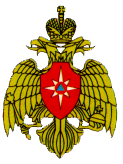 МЧС РОССИИГлавное управлениеМинистерства Российской Федерациипо делам гражданской обороны,чрезвычайным ситуациям и ликвидациипоследствий стихийных бедствийпо РЕСПУБЛИКе КОМИ(Главное управление МЧС Россиипо Республике Коми)ул. Советская . Сыктывкар, 167983,тел. (8212) 24-51-00, факс 24-43-25,«телефон доверия» (8212) 29-99-99,E-mail: info@11.mchs.gov.ru16.02.2020 № 292(руководителям по списку)Прогноз температуры по городам РКна 17 февраля 2020 годаПрогноз температуры по городам РКна 17 февраля 2020 годаПрогноз температуры по городам РКна 17 февраля 2020 годаФактические данные за15 февраля 2020 годаГородаMin температура ночьюMax температура днемСредняя суточная температуравоздухаВоркута-12...-14-6...-8-7Инта-9...-11-4...-6-7Усинск-8...-10-3...-5-8Печора-7...-9-3...-5-8Вуктыл-7...-9-3...-5-8Ухта-4...-6-1...-3-10№п/пНачало – окончаниеучастка, кмРайонПротяженность, кмПреобладающаяширина проезжей части, м1785-779Сыктывдинский6 км9 м2777-767Сыктывдинский11 км9 м3765-759Сыктывдинский6 км9 м4724-711Сысольский13 км9 м5707-701Сысольский6 км9 м6695-667Сысольский38 км9 м7622-607Прилузский15 км9 м8601-585Прилузский16 км9 м9549-523Прилузский26 км9 м